ПЛАН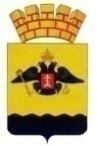 антинаркотических мероприятиях, организованных в муниципальном образовании город Новороссийскв июле 2023 годаРаздел. 1 Наиболее значимые антинаркотические мероприятия, организованные на территории муниципального образования с участием жителей населенных пунктов (с охватом не менее 100 человек)Раздел. 1 Наиболее значимые антинаркотические мероприятия, организованные на территории муниципального образования с участием жителей населенных пунктов (с охватом не менее 100 человек)Раздел. 1 Наиболее значимые антинаркотические мероприятия, организованные на территории муниципального образования с участием жителей населенных пунктов (с охватом не менее 100 человек)Раздел. 1 Наиболее значимые антинаркотические мероприятия, организованные на территории муниципального образования с участием жителей населенных пунктов (с охватом не менее 100 человек)Раздел. 1 Наиболее значимые антинаркотические мероприятия, организованные на территории муниципального образования с участием жителей населенных пунктов (с охватом не менее 100 человек)Наименование антинаркотического мероприятия, охват участниковПрименение технических при проведении мероприятий (презентация, видеоролик, интернет-ресурс и т.д.)ФИО специалистов (должность), участвующих в проведении мероприятияДата, время и место проведения мероприятияФИО ответственного лица, контактный телефон12345Распространение информации о вреде наркотических средств «Я выбираю жизнь»(100 просмотров)ВидеоматериалКавина Виктория Сергеевна ведущий специалист отдела профилактики асоциальных явлений в молодёжной среде и ИПР МКУ Молодёжный центр07.07.2023 в 13 часов 00 минут, МКУ «Молодежный центр», ул. Свободы, д. 35 (социальные сети)Кавина Виктория Сергеевна,89129121711Раздел. 2 Антинаркотические мероприятия, организованные на территории административного центра муниципального образования с участием жителей населенных пунктов (с охватом не менее 25 человек)Раздел. 2 Антинаркотические мероприятия, организованные на территории административного центра муниципального образования с участием жителей населенных пунктов (с охватом не менее 25 человек)Раздел. 2 Антинаркотические мероприятия, организованные на территории административного центра муниципального образования с участием жителей населенных пунктов (с охватом не менее 25 человек)Раздел. 2 Антинаркотические мероприятия, организованные на территории административного центра муниципального образования с участием жителей населенных пунктов (с охватом не менее 25 человек)Раздел. 2 Антинаркотические мероприятия, организованные на территории административного центра муниципального образования с участием жителей населенных пунктов (с охватом не менее 25 человек)2.1. Мероприятия, организованные по инициативе управления образования и отдела по делам молодежи2.1. Мероприятия, организованные по инициативе управления образования и отдела по делам молодежи2.1. Мероприятия, организованные по инициативе управления образования и отдела по делам молодежи2.1. Мероприятия, организованные по инициативе управления образования и отдела по делам молодежи2.1. Мероприятия, организованные по инициативе управления образования и отдела по делам молодежиНаименование антинаркотического мероприятия, охват участниковПрименение технических при проведении мероприятий (презентация, видеоролик, интернет-ресурс и т.д.)ФИО специалистов (должность), участвующих в проведении мероприятияДата, время и место проведения мероприятияФИО ответственного лица, контактный телефон12345Акция «Кубань без наркотрафарета»(25 человек)Раздаточный материлМаленкова Александра Васильевна, специалист I категории МКУ «Молодежный центр»08.07.2023 в 08 часов 00 минут, Приморский Внутригородской районМаленкова Александра Васильевна, 89818713020Акция «Кубань без наркотрафарета»(25 человек)Раздаточный материлЯцына Екатерина Александровна, специалист I категории МКУ «Молодежный центр»11.07.2023 14 часов 00 минут, Восточный внутригородской районЯцына Екатерина Александровна, 89180421225Распространение листовок «Антинарко»(50 человек)Раздаточный материлКавина Виктория Сергеевна ведущий специалист отдела профилактики асоциальных явлений в молодёжной среде и ИПР МКУ «Молодёжный центр»19.07.2023 в 12 часов 00 минут, сквер им. А.С. ПушкинаКавина Виктория Сергеевна, 89129121711Акция «Кубань без наркотрафарета»(25 человек)Раздаточный материлЛаврик Робинзон Вадимович, специалист I категории МКУ «Молодежный центр»28.07.2023 в 15 часов 00 минут, Центральный Внутригородской районЛаврик Робинзон Вадимович, 896049464142.2. Мероприятия, организованные по инициативе управления культуры2.2. Мероприятия, организованные по инициативе управления культуры2.2. Мероприятия, организованные по инициативе управления культуры2.2. Мероприятия, организованные по инициативе управления культуры2.2. Мероприятия, организованные по инициативе управления культурыНаименование антинаркотического мероприятия, охват участниковПрименение технических при проведении мероприятий (презентация, видеоролик, интернет-ресурс и т.д.)ФИО специалистов (должность), участвующих в проведении мероприятияДата, время и место проведения мероприятияФИО ответственного лица, контактный телефон12345Тематическая беседа «Профилактика запрещенных веществ в подростковой среде»(25 человек)-Оганесян М.С.,руководитель кружка МБУ «ЦКС» Дом культуры с. Гайдук06.07.2023 в 15 часов 30 минут МБУ «ЦКС» Дом культуры с. ГайдукБаранцева Наталья Николаевна,89886235292Занимательно-игровой час«В стране здоровячков: твой режим и твои полезные привычки»(25 человек)ПрезентацияБобрышева Л.П.,заведующая библиотекой-филиалом № 17 МБУ «ЦБС»11.07.2023 в 11 часов 00 минут Сельская библиотека-филиал № 17 МБУ «Централизованная библиотечная система»г. Новороссийскст. Натухаевская,ул. Фрунзе, д. 60Бобрышева Людмила Павловна,89180708327Спортивная эстафета «ЗОЖ-новые рекорды в спорте» посвящённая Международному олимпийскому дню (25 человек)Спортивный инвентарьЕгорова Т.В., культорганизаторМБУ «ГДК»13.07.2023 в 15 часов 00 минут Новороссийский социально-реабилитационный центр для несовершеннолетних, улица Волгоградская, д. 6аЕгорова Татьяна Валерьевна,9189952505Беседа«Мы здоровью скажем ДА!»(25 человек)-Щербина У.В.,культорганизаторМБУ ДК «Кубань»06.07.2023 в 13 часов 10 минут МАОУ СОШ № 28Щербина Ульяна Вадимовна,89182868272Квиз «Здоровье-жизнь»(25 человек)-Щербина У.В.,культорганизаторМБУ ДК «Кубань»06.07.2023 в 13 часов 25 минут МАОУ СОШ № 28Щербина Ульяна Вадимовна,89182868272«Ключи к здоровью»(50 человек)Онлайн роликИльина Анна Евгеньевна,культорганизатор МБУ «ЦТР»10.07.2023 в 12 часов 00 минут МБУ «ЦТР»Ковалева Анастасия Викторовна,89180532980Беседа«Знать, чтобы предотвратить»(25 человек)-Коричева М.В.,заведующий отделом МБУ «ГЦНК»14.07.2023 в 15 часов 00 минут МБУ «ГЦНК»Коричева Мария Викторовна, 89189484581Спортивный праздник для молодёжи «Здоровым быть модно!»(25 человек)ЛекцияЕгорова Т.В., культорганизаторМБУ «ГДК»20.07.2023 в 15 часов 00 минут Новороссийский социально-реабилитационный центр для несовершеннолетних, улица Волгоградская, д. 6аЕгорова Татьяна Валерьевна,9189952505Беседа «Твой выбор – твое завтра»(25 человек)-Рыльская С.Г., художественный руководитель МБУ «ЦТНК»22.07.2023 в 13 часов 00 минут Большой зал МБУ «ЦТНК»Рыльская Светлана Григорьевна,89892688038Историко-спортивная игра«Выше неба»(25 человек)-Бондаренко Е.Н.,заведующая библиотекой-филиалом № 6МБУ «ЦБС»22.07.2023 в 16 часов 00 минут Городская библиотека-филиал № 6 МБУ «Централизованная библиотечная система»г. Новороссийскпер. Краснознаменный, д. 2АБондаренко Елена Николаевна,89649209955Беседа «Один в городе»(25 человек)Коваленко М.В.,художественный руководитель МБУ «ЦКС» Дом культуры п. Верхнебаканский24.07.2023 в 14 часов 00 минут МБУ «ЦКС» Дом культуры п. ВерхнебаканскийХудорожкова Татьяна Анатольевна,898926035542.3. Мероприятия, организованные по инициативе управления физической культуры и спорта2.3. Мероприятия, организованные по инициативе управления физической культуры и спорта2.3. Мероприятия, организованные по инициативе управления физической культуры и спорта2.3. Мероприятия, организованные по инициативе управления физической культуры и спорта2.3. Мероприятия, организованные по инициативе управления физической культуры и спортаНаименование антинаркотического мероприятия, охват участниковПрименение технических при проведении мероприятий (презентация, видеоролик, интернет-ресурс и т.д.)ФИО специалистов (должность), участвующих в проведении мероприятияДата, время и место проведения мероприятияФИО ответственного лица, контактный телефон12345Городские соревнования по мини-футболу, в рамках губернаторской программы «Антинарко» и акции по предупреждению ВИЧ /СПИД  Баннер Директор МБУ ДО «МАУ СШ «Победа»Пахолкин В.А.09.07.2023 в 11 часов 00 минутг. Новороссийск, ул. Волгоградская, 54Сасина М.Д.89886696252Соревнования МО город Новороссийск по парусному спорту, посвященные «Международному дню отказа от курения», в рамках губернаторской программы «Антинарко»БаннерДиректор МБУ ДО СШ «Лидер»Дегальцев К.В.25.07.2023 в 10 часов 00 минут яхт-клуб «Русское море»         ул. Набережная им. Адмирала Серебрякова, д. 29АДанилова Н.Н.89183691513